Приложение №1ТЕХНИЧЕСКОЕ ЗАДАНИЕRSS-лента сайта (https://nao24.ru/rss.xml)1. RSS-лента должна содержать сведения о 10-ти последних новостях, размещённых на сайте www.nao24.ru, 2. Обновление RSS-ленты: по мере публикации новых информационных сообщений на сайте. 3. Последовательность отображения новостей: в хронологическом порядке от новой к более поздним новостям, исходя из времени и даты публикации новости.4. Содержание каждого новостного элемента:Title – заголовок новости.Link – ссылка на новость в сети Интернет.Description – краткое содержание (первые 110-130 символов новости).Category – категория (политика, дороги, туризм и т.д.).pudDate – дата и время публикации.yandex:full-text – полный текст новости.ВАЖНО: Одно из обязательных требований Яндекса к RSS – в «теле» новости не должно быть иной информации, кроме самого информационного сообщения. Поскольку редакция прописывает авторство фото вначале новости, выделяя его жирным шрифтом, в тегах description и yandex:full-text необходимо настроить автоматическую обрезку этой части текста. Ранее настройка была следующая: в RSS автоматически обрезался текст вначале новости, выделенный жирным шрифтом. 5. XML разметка новостного документа - элемент item:<item> 	  <title> ............. </title> 	  <link> .............. </link>   <description>........ </description>   <category>........... </category>   <pudDate>............ </pudDate>   <yandex:full-text>... </yandex:full-text>    /// Теги «Официального комментария» при наличии.</item>ПРИМЕР (так было ранее): 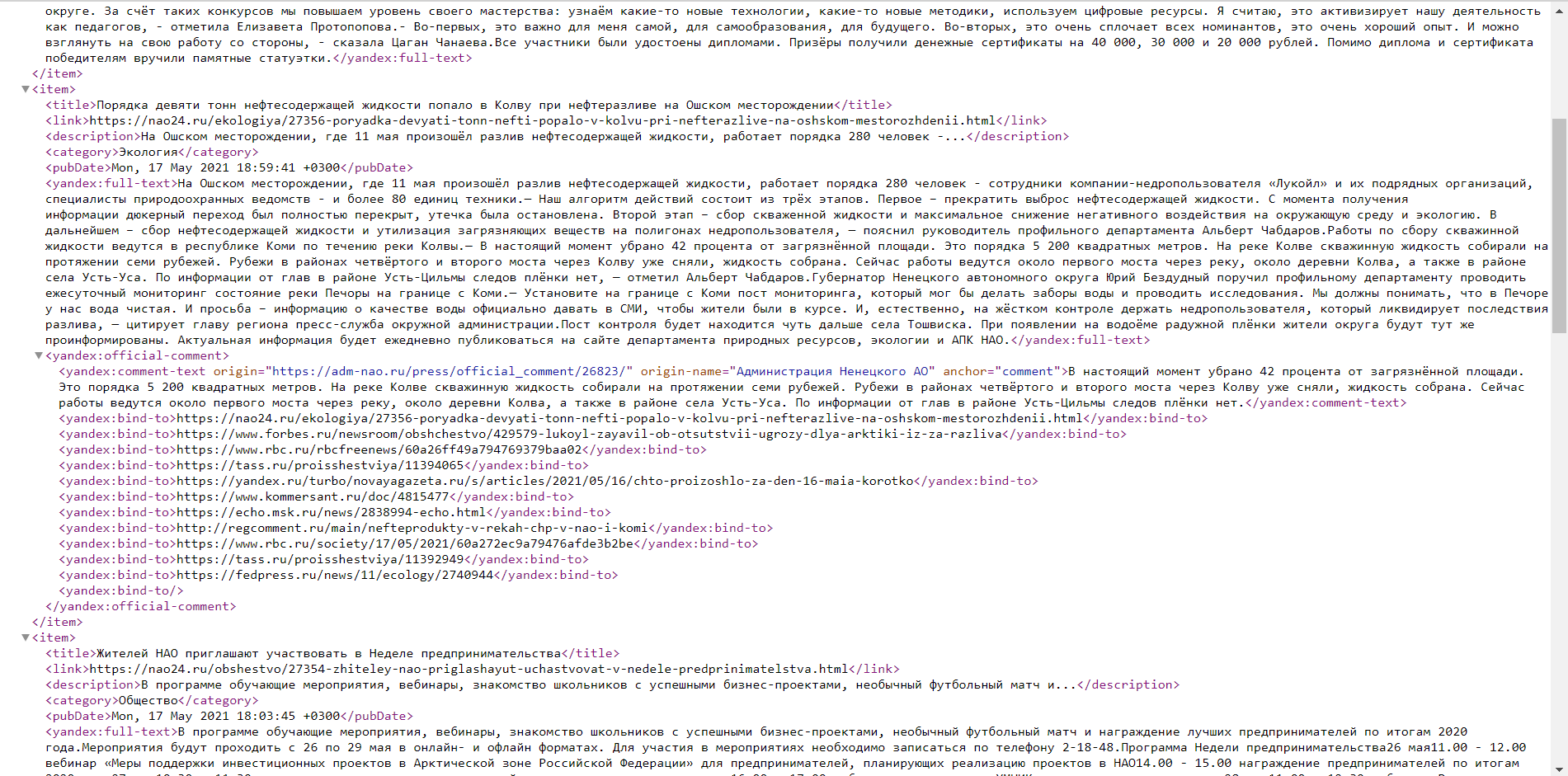 